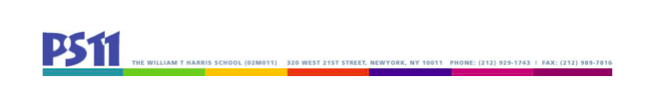 SLT Meeting2.4.203:30 - 5:30Attendance:Bob Bender, PS 11 Principal Teachers:Julia BucciSamantha Labombara John Swierczewski (Secretary)Serena Trinkwalder (Math Staff Developer)Holli Weiss (UFT Chapter Chair)Community Representative: Debbie Osborne, PS 11 Programs and Community Based Organization (CBO) representative Parents: Inbar Aricha-MetzerVanessa MerlisRon MillerSonal PatelJordan Wright (Chair)Not Present:Sheniqua Simon (parent)Minutes: I. Welcome to new member Inbar.II. January minutes approved.III. Old BusinessA. G&T Outreach projectWill revisit in April to start planning for next year.B. Book Club updatesBooks have been chosenBook club will meet regularly to discuss books and review them based on culturally responsive teaching C. Affinity Group/Culture Months updatesSonal forwarded Black Lives Matter materials to the SLT to review—lots of resourcesShe will send to the Racial Equity Parent Advisory CommitteeShe will send to Dawn as well, for the affinity groupD. Family FridaysSLT-sponsored FFs are done for this yearIV. Comprehensive Education PlanNo updatesV. New BusinessSLT Response Letter to D2 Integration PlanWas sent to the committee (they acknowledged receipt of it)Jordan will send to Robin Broshi (as head of the D2 Parents for Equity in Education group)Jordan will send to Maud Maron (as President of CECD2)March 10th: CEC meeting with the Chancellor; all are encouraged to attendThere will also be a series of three forums about the integration plan specifically (the first will be February 27), and all are encouraged to attendGoogle GrantIn the beginning stages of discussing a grant from Google to support science education at PS11The SLT is working with Bob and the grants team to hone the pitch/askCollaboration between Madison Square Park and PS11Madison Square Park is starting a big, local sustainability initiative, including building a toolkit that other parks can use.MSP offered to meet with student council to discuss potential initiatives that can be student-led around sustainability.MSP will offer materials and sign-up for self-guided park visits (field trips).  Jordan will ask Robin Lockwood (from MSP) to send the sign-up link to Bob, who will distribute to teachers (especially K-2) to sign up for spots to visit the park.Long-term: may be an opportunity for PS11 to team up with MSP to develop a toolkit for educators/schools around sustainability.  More info to come on that.Teacher-Parent CommunicationParents have communicated two issues: not knowing what is happening in the classroom until units are done, and being surprised by information in portfolios (having not had any feedback about student performance between portfolios coming home).Teachers will pilot a new plan with math this year: they will use carbon copy paper for math pre-assessments and send the pre-assessment cover sheets (with the specific skills and how a student did on each) home at the beginning of each math unit. This way parents will know what the student will be working on in the coming weeks of that math unit.Serena will find out when each group is moving to the next unit and communicate that to Bob.June planning: teachers will create a trajectory of posts (charts, etc.) that can be easily uploaded to ClassDojo.Sam, John, and Julia will work on things to collect now to make June planning easier for teachers.VI. AdjournNext meeting: Tuesday, March 3, 2020 from 3:30 - 5:30.